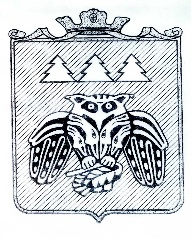 Коми Республикаын «Сыктывдін» муниципальнӧй районса администрациялӧн ШУÖМПОСТАНОВЛЕНИЕадминистрации муниципального района «Сыктывдинский» Республики Комиот 30 декабря 2021 года    					                                          № 12/1713Руководствуясь Федеральным законом от 25 декабря 2008 года № 273-ФЗ «О противодействии коррупции», Указом  Президента Российской Федерации от 16 августа 2021 года № 478 «О Национальном плане противодействия коррупции на 2021-2024 годы», Законом Республики Коми от 29 сентября 2008 года №  82-РЗ «О противодействии коррупции в Республике Коми», Указом Главы Республики Коми от 16 сентября  2021 года № 111 «Об утверждении региональной программы «Противодействие коррупции в Республике Коми (2021 - 2024 годы)», администрация муниципального района «Сыктывдинский» Республики КомиПОСТАНОВЛЯЕТ:1. Внести в постановление администрации муниципального района «Сыктывдинский» Республики Коми от 16 сентября 2021 года №  9/1145 «Об утверждении программы  «Противодействие коррупции в муниципальном районе «Сыктывдинский», сельских поселениях, расположенных в границах муниципального образования муниципального  района «Сыктывдинский», (2021 - 2024 годы)» изменения согласно приложению.2. Признать утратившими силу:постановление администрации муниципального образования муниципального района «Сыктывдинский» от 23.08.2018 № 8/743 «Об утверждении программы «Противодействие коррупции в муниципальном образовании муниципального района «Сыктывдинский», муниципальных образованиях сельских поселений, расположенных в границах муниципального образования муниципального района «Сыктывдинский», (2018 - 2021 годы)»;постановление администрации муниципального образования муниципального района «Сыктывдинский» от 30.12.2020 № 12/1817 «О внесении изменений в постановление администрации муниципального образования муниципального района «Сыктывдинский» от 23 августа 2018 года № 8/743 «Об утверждении программы «Противодействие коррупции в муниципальном образовании муниципального района «Сыктывдинский», муниципальных образованиях сельских поселений, расположенных в границах муниципального образования муниципального района «Сыктывдинский», (2018 - 2020 годы)».3. Контроль исполнения настоящего постановления возложить на заместителя руководителя администрации муниципального района «Сыктывдинский»  (В.Ю. Носов).4. Настоящее постановление вступает в силу со дня его официального опубликования.Глава  муниципального района «Сыктывдинский» -руководитель администрации                                                                              Л.Ю.ДоронинаПриложение  к постановлению администрации муниципального района «Сыктывдинский»Республики Коми                                                                                                               от 30 декабря 2021 года № 12/1713     Изменения, вносимые в  постановление администрации муниципального района «Сыктывдинский» Республики Коми от 16 сентября 2021 года  №  9/1145 «Об утверждении программы  «Противодействие коррупции в                муниципальном районе «Сыктывдинский», сельских поселениях, расположенных              в границах муниципального образования муниципального  района «Сыктывдинский», (2021 - 2024 годы)»В Перечне мероприятий  Программы (приложение к постановлению) позицию 5.1 изложить в следующей редакции:«»;позицию 5.3 изложить в следующей редакции:«».О внесении изменений в постановление администрации муниципального района «Сыктывдинский» Республики Коми от 16 сентября  2021  года  № 9/1145  «Об утверждении программы  «Противодействие коррупции  в   муниципальном   районе «Сыктывдинский», сельских поселениях, расположенных в границах муниципального образования муниципального  района «Сыктывдинский», (2021 - 2024 годы)»5.1Осуществление контроля за соблюдением требований Федерального закона от 5 апреля 2013 г. № 44-ФЗ «О контрактной системе в сфере закупок товаров, работ, услуг для обеспечения государственных и муниципальных нужд», Федерального закона от 18 июля 2011 г. № 223-ФЗ «О закупках товаров, работ, услуг отдельными видами юридических лиц», в том числе касающихся недопущения возникновения конфликта интересов между участником закупки и заказчиком при осуществлении закупок2021 - 2024Управление финансов администрации муниципального района «Сыктывдинский»(в части осуществления контроля за соблюдением требований Федерального закона от 5 апреля 2013 г. № 44-ФЗ);Управление образования администрации муниципального района «Сыктывдинский», управление культуры администрации муниципального района «Сыктывдинский» (в части осуществления контроля за соблюдением требований Федерального закона от 18 июля 2011 г. № 223-ФЗ).5.3Проведение в органах местного самоуправления, иных организациях, осуществляющих закупки в соответствии с Федеральными законами от 5 апреля 2013 г. № 44-ФЗ «О контрактной системе в сфере закупок товаров, работ, услуг для обеспечения государственных и муниципальных нужд», от 18 июля 2011 г. № 223-ФЗ «О закупках товаров, работ, услуг отдельными видами юридических лиц», работы, направленной на выявление личной заинтересованности лиц, замещающих муниципальные должности, муниципальных служащих, работников при осуществлении таких закупок, которая приводит или может привести к конфликту интересов2021 - 2024 Сектор закупок отдела экономического развития администрации муниципального района «Сыктывдинский», (в части  проведения закупок в соответствии с Федеральным законом от 5 апреля 2013 г. № 44-ФЗ), администрации сельских поселений (по согласованию), Управление образования администрации муниципального района «Сыктывдинский», управление культуры администрации муниципального района «Сыктывдинский» (в части осуществления закупок в соответствии с  Федеральным законом от 18 июля 2011 г. № 223-ФЗ).